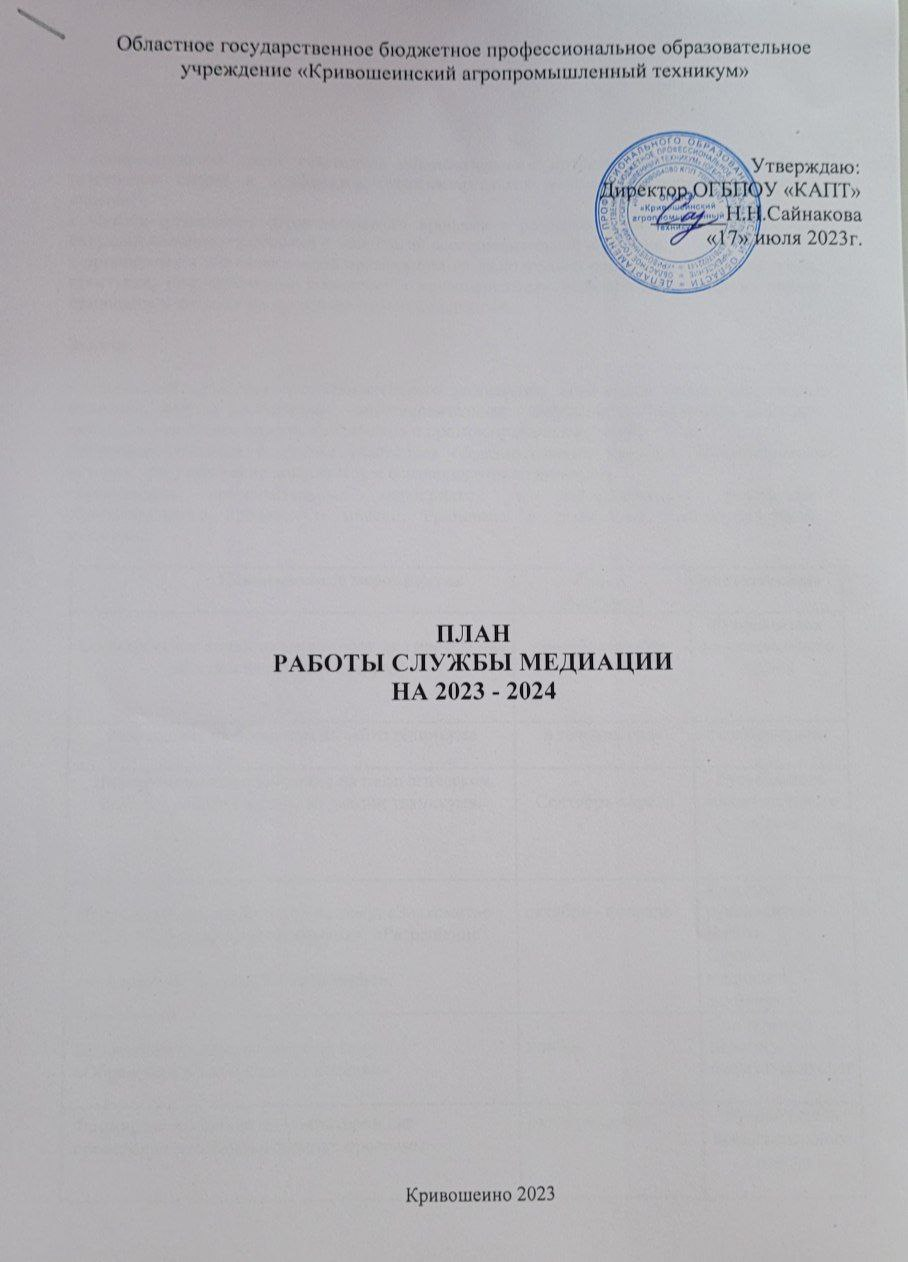 План работыСлужбы медиацииЦели:распространение среди участников образовательного процесса цивилизованных форм разрешения споров и конфликтов (восстановительная медиация, переговоры и другие способы);помощь участникам образовательного процесса в разрешении споров и конфликтных ситуаций на основе принципов и технологии восстановительной медиации;организация в образовательной организации не карательного реагирования на конфликты, проступки, противоправное поведение и правонарушения несовершеннолетних на основе принципов и технологии восстановительной медиации.Задачи:проведение программ восстановительного разрешения конфликтов (восстановительных медиаций, «кругов сообщества», «восстановительных конференций», «семейных конферен-ций») для участников споров, конфликтов и противоправных ситуаций;обучение учащихся и других участников образовательного процесса цивилизованным методам урегулирования конфликтов и осознания ответственности;организация просветительных мероприятий и информирование участников образовательного процесса о миссии, принципах и технологии восстановительной медиации.Основные принципы восстановительной медиации:Добровольность участия сторонСтороны участвуют во встрече добровольно, принуждение в какой-либо форме сторон к участию недопустимо. Стороны вправе отказаться от участия в медиации как до ее начала, так и в ходе самой медиации.Информированность сторонМедиатор обязан предоставить сторонам всю необходимую информацию о сути медиации, ее процессе и возможных последствиях.Нейтральность медиатораМедиатор в равной степени поддерживает стороны и их стремление в разрешении конфликта. Если медиатор чувствует, что не может сохранять нейтральность, он должен передать дело другому медиатору или прекратить медиацию. Медиатор не может принимать от какой-либо из сторон вознаграждения, которые могут вызвать подозрения в поддержке одной из сторон.Конфиденциальность процесса медиацииМедиация носит конфиденциальный характер. Медиатор или служба медиации обеспечивает конфиденциальность медиации и защиту от разглашения касающихся процесса медиации документов. Исключение составляет информация, связанная с возможной угрозой жизни либо возможности совершения преступления; при выявлении этой информации медиатор ставит участников в известность, что данная информация будет разглашена. Медиатор, передает информацию о результатах медиации в структуру, направившую дело на медиацию. Медиатор может вести записи и составлять отчеты для обсуждения в кругу медиаторов и кураторов служб примирения. При публикации имена участников должны быть изменены.Ответственность сторон и медиатораМедиатор отвечает за безопасность участников на встрече, а также соблюдение принципов и стандартов. Ответственность за результат медиации несут стороны конфликта, участвующие в медиации. Медиатор не может советовать сторонам принять то или иное решение по существу конфликта.Заглаживание вреда обидчиком.ситуации, где есть обидчик и жертва, ответственность обидчика состоит в заглаживании вреда, причиненного жертве.- Самостоятельность служб примиренияНаименование мероприятияСрокиОтветственныепроведенияФормирование команды медиаторов для проведения восстановительных программсентябрь-ноябрьРуководитель воспитательногоотделаРазмещение информации на сайте техникумав течении годаЧлены службыИнформационное сообщение на педагогическом совете о работе Службы медиации техникума.Сентябрь-апрельРуководитель воспитательногоотделаПроведение классных часов на тему: «Знакомствооктябрь - февральКлассные руководителисо Службой медиации техникума», «РазрешениеЧленыконфликтных ситуаций в техникуме».Службы медиациитехникумаПроведение классных часов на темуноябрьСоциальный педагог,«Образовательная среда без насилия»педагог-психологФормирование команды медиаторов дляпроведения восстановительных программоктябрь-ноябрьРуководитель воспитательногоотделаГруппа без конфликтов» (беседа с элементамимарт-апрельКураторы групп,тренинга в группах 1 курса)Члены СлужбыПедагог-психологКлассный час «Профилактика агрессивногоповедения» (час психологии)апрельКлассные руководителиКлассный час «Профилактика агрессивногоповедения» (час психологии)Классный час «Профилактика агрессивногоповедения» (час психологии)Размещение информации о работе Службыв течение годаЧлены Службымедиации на сайте техникумамедиации техникумаПроведение восстановительных программ.по мереЧленынеобходимостиСлужбы медиациитехникумаРазработка и накоплениев течение годаЧленыСлужбы медиацииТехникумаметодических материалов по сопровождениювосстановительной медиации и предотвращениюконфликтных отношений в образовательной средеЧленыСлужбы медиацииТехникума